CIRCUMSCRIPŢIE  ŞCOLARĂCLASA PREGĂTITOARE ANUL ŞCOLAR 2017-2018Calea  MăguriiStr. BaloleanuStr.Colonel StănescuStr. IezerStr. Ion ŢicăloiuStr. CarpaţiStr. G-ral DragalinaStr. Eremia  GrigorescuStr. PlevneiStr. BucovineiStr. RevoluţieiStr. L.CatargiuStr. T. VladimirescuStr. Ion SăvulescuZONA  GRUI  BLOCURILE – S3, D1, D3, D6, D9,D10, D15, D18A, P1, P2, P3, P4, P8, P10, P11, P24, P30, P32, P33,P37, P38, ANL, A1, B1 şi casele aferente  zoneiStr. Negru Vodă – partea stângăStr. Traian – partea stângă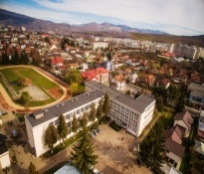 LICEUL CU PROGRAM SPORTIVSTR. NEGRU VODĂ, NR.185, CÂMPULUNG, ARGEŞ, COD 115100Tel/Fax DIRECTOR 0248/512681, Tel/Fax SECRETARIAT 0248510870e-mail: lpscampulung@ymail.com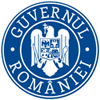 MINISTERUL EDUCAŢIEI NAȚIONALE 